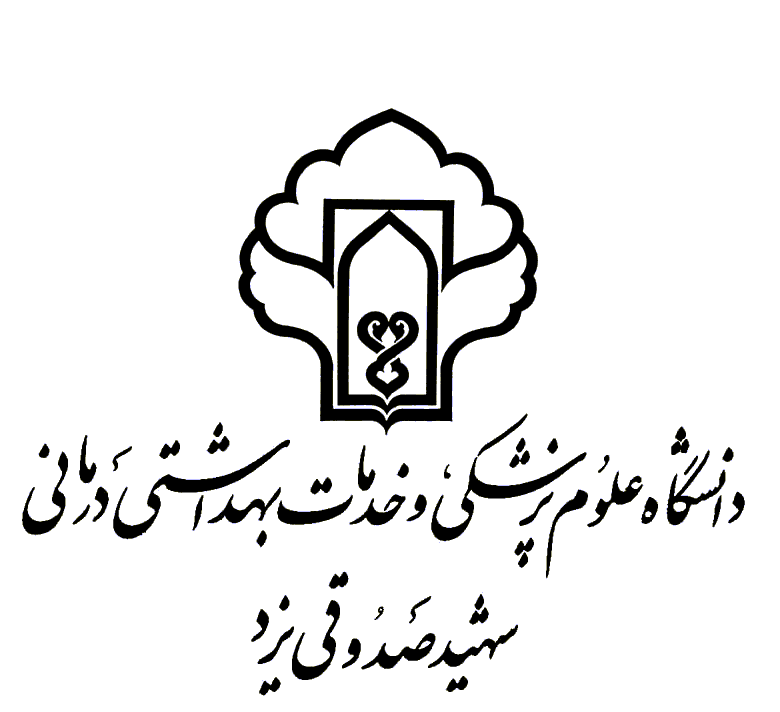 دانشکده پزشکیدفتر توسعه آموزش مراحل ارزیابی صوری سئوالات امتحانی مقاطع علوم پایه و بالینی دانشکده پزشکیارسال نامه در خصوص چگونگی طراحی سوالات امتحانی چند گزینه ای و تاکسونومی سئوالات به مدیران گروهاخذ یک نسخه از کلیه سئوالات امتحانی دروس تخصصی و عمومی از آموزش دانشکدهکد گذاری سئوالات جهت تحویل به اعضاء کمیته ازمون هاتحویل سئوالات به اعضاء کمیته آزمون ها به همراه فرم مربوطهبررسی سئوالات توسط اعضاء کمیته جمع آوری سئوالات از اعضاء کمیته بارگذاری نتایج بررسی سئوالات در Excelتجزیه و تحلیل نتایج ( گروه آموزشی و عضو هیئت علمی بطور مجزا)تهیه فرم نتایج بررسی سئوالات برای کلیه دروس ارائه شده و اساتید ارائه نتایج مربوط به گروه های آموزشی در جلسه EDOارائه نتایج  ارزیابی ازمون به اعضاء هیئت علمی طی نامه ارائه نتایج ارزیابی آزمون ها به مسئولین ( مدیر گروه، معاون و ریاست دانشکده، مدیر EDC ، معاون آموزشی دانشگاه) طی نامه ارائه پاورپوینت نتایج گروهها به مدیران گروه های آموزشی در جلسه EDO